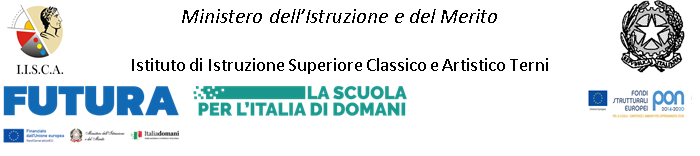 AUTORIZZAZIONI  ALLA  EFFETTUAZIONE  DI  RIPRESE  FOTO/VIDEO MINORENNII sottoscritti  	_________________________________________ nata a ______________________ il ___/___/________(nome e cognome padre)_________________________________________ nato a ______________________ il ___/___/________(nome e cognome madre)Genitori dell’alunno/a________________________________________ classe____sez.___Liceo_________ firmando la presente sezione, dichiarano/dichiaro di aver preso visione dell’informativa sulla privacy ex artt. 13 -14 Regol.to UE n.679/2016 e del Decreto Lgs n. 101/2018 pubblicati sul sito internet dell’Istituto https://iisclassicoartisticotr.edu.it/, nell’area relativa alle iscrizioni, e di essere a conoscenza che:a) nell’ambito delle attività didattiche e delle di attività di ampliamento dell’offerta formativa possono essere effettuate riprese foto o video degli alunni:- a  carattere  didattico (realizzazione di prodotti multimediali o al fine di costituire una documentazione delle attività scolastiche ritenute più significative);- nell'ambito di eventi speciali quali tornei, premiazioni, conferenze, visite di soggetti esterni, pubblicazioni, collaborazioni, attività giornalistiche, inaugurazioni, festeggiamenti, gemellaggi etc;- nell’ambito di spettacoli teatrali e manifestazioni musicali e culturali organizzate dalla scuola o alle quali la scuola partecipa;- nell’ambito della realizzazione di Progetti formativi, attività di alternanza scuola lavoro, Progetti PON che coinvolgono gli studenti per attività formative e laboratoriali o altri eventi previsti dai suddetti progetti;b) la partecipazione alle predette riprese fotografiche e/o video è assolutamente volontaria ed avverrà esclusivamente dietro espressa autorizzazione;c) il trattamento, effettuato dagli insegnanti, ai sensi e nei limiti del decreto legislativo 101/2018 che adegua la normativa italiana  alle norme del GDPR 679/2016, in casi particolari può comprendere lo scambio di foto-video con scuole o altre istituzioni gemellate o, in caso di eventi di grande rilievo pubblico, la pubblicazione su giornali o televisioni. Dichiarano Tutto ciò premesso: autorizzo         non autorizzo  (barrare la voce che interessa)le riprese video o foto nell’ambito della Progetto “LeggiAMO” per conclusione e consegna degli attestati l’istituto all’utilizzo delle suddette immagini per la pubblicazione e diffusione delle stesse, nell’ambito di concorsi, di eventi culturali e di festival del settore; su mezzi a stampa, sul web e su social network approvando sin d’ora e, senza alcuna riserva, il contesto e l’ambientazione nei quali l’immagine verrà utilizzata.La presente autorizzazione non consente, in nessun caso, l'uso delle immagini in contesti che pregiudichino la dignità personale ed il decoro del minore e comunque per uso e/o fini diversi da quelli sopra indicati.Terni,_______________________      N.B. La dichiarazione deve essere sottoscritta da entrambi i genitori salvo casi particolari (presenza di un solo genitore o affido esclusivo)firma padre____________________________firma madre_____________________________